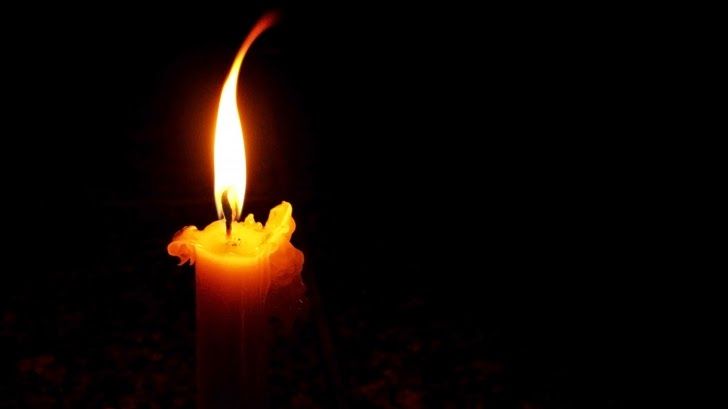  Direcția Învățământ Hîncești, colectivul gimnaziului Pereni aduc sincere condoleanțe familiei Țiple Valentina,profesor de matematică și Țiple Vasile,muncitor,în legătură cu moartea preamatură a fiului lor Viorel.Dumnezeu să-l ierte!